     Planinarsko društvo napredak-zagreb 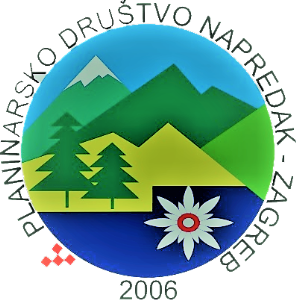 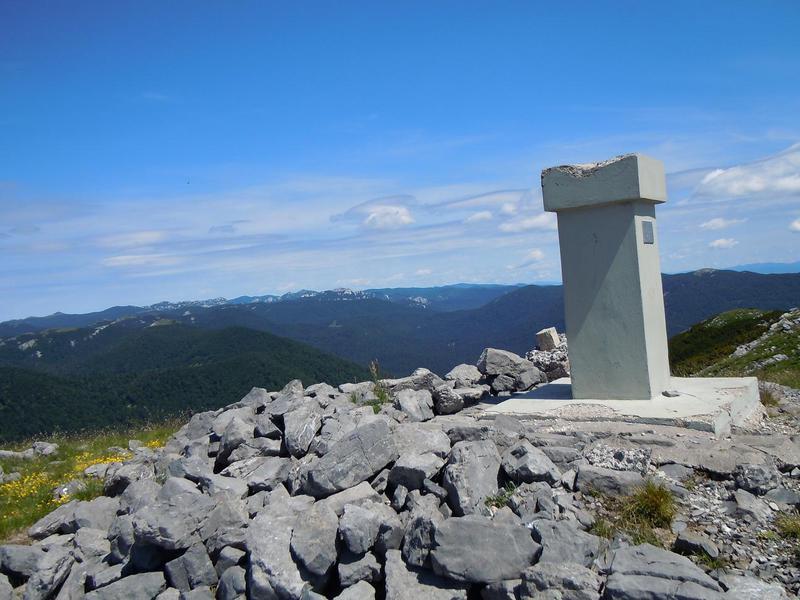                                          SEKCIJA DRUŠTVENIH IZLETA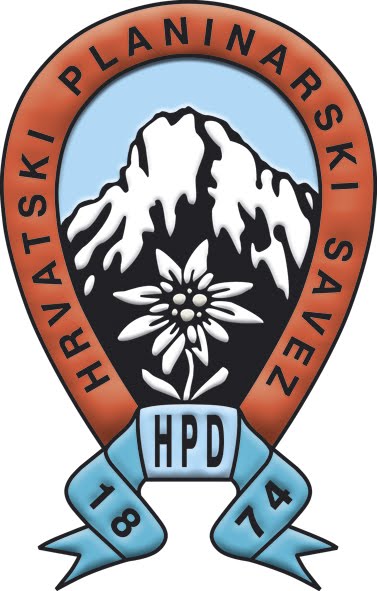                                             SREDNJI VELEBIT - ŠATORINA 1622 m/nv                                                     22.11.2020.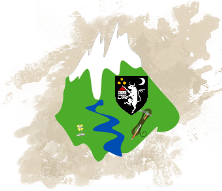 Šatorina je najviši vrh Srednjeg Velebita sa svojih 1.623 m/nv. To je stožasti vrh koji se pak sastoji od dvije glavice, među kojima je maleni dolac, s travnatim pokrovom od visine 1.450 m. S vrha se vidi predivan pogled na Jadransko more i Velebit. U tom se pogledu ističu stijene vrhova Veliki Kozjak (1.629 m) i Bačić kuk (1.304 m). Na vrhu se nalazi geodetska triangulacijska točka.Plan puta:7:00 polazak iz Zagreba, ispred KD Vatroslav Lisinski. Vožnja autoputom do Otočca, zatim lokalnom cestom kroz selo Švica - Krasno polje - Štirovača, vožnja traje otprilike 3 sata, a po putu je predviđena pauza za odmor i okrijepu..Planinarska tura: Štirovača 1060 m/nv – Dokozina plan – Šatorina 1622 m/nv.Vrijeme uspona i silaska: otprilike 5-6 satiVisinska razlika: 950 metara usponaUkupna duljina puta: otprilike 10KmPotrebna oprema: čvrste gojzerice, odjeća u skladu s vremenskim prilikama, pl. štapovi preporučeni.Prijevoz: prijevoz je planiran jednim max. dva putnička kombija, cijena sa uključenim svim troškovima iznosi 230,00 Kn.Prijave i informacije: Franko Čuvalo, mob: 098 275 719 Organizator: pd. Napredak-ZagrebVodič: Franko Čuvalo, pl. vodič